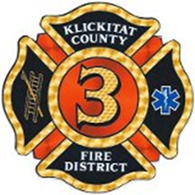 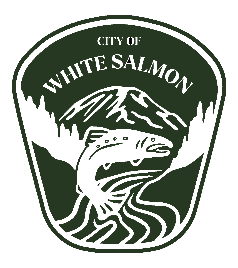 Special Meeting ofKlickitat County Fire District 3 Commissioners And City of White SalmonAgendaOpen Meeting:  KCFD3 meeting to be run in tandem with White Salmon City CouncilCall to order. City of White Salmon CouncilKCFD3 Commissioners Attendance/Roll callChanges to the Agenda /Approval of the AgendaPublic CommentBusiness ItemsResolution 2023-10 – Joint resolution with City of White Salmon authorizing WKRFA to go on the November Ballot.Review- WKRFA Final Plan is available under supporting documents.DiscussionAction: AdjournmentMotion to adjourn:	West Klickitat Regional Fire Authority Planning CommitteeDateJuly 24, 2023 Time18:00 (6pm)Location119 NE Church, White Salmon WA 98672Join Zoom Meetinghttps://us02web.zoom.us/j/81846701701Meeting ID818 4670 1701Pass CodeNo Password Call in Numbers669-900-6833                  929-205-6099             301-715-8592346-248-7799                  253-215-8782             312-626-6799